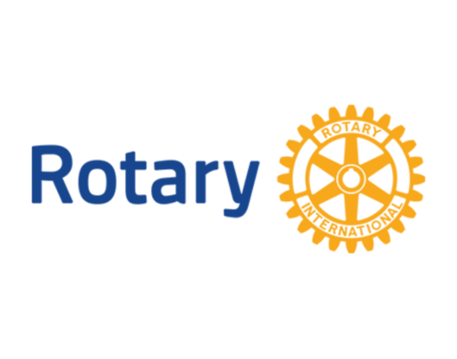 District 7430 Strategic Plan 2018-2019 baseYears 2018-20212018-2021 ROTARY DISTRICT 7430 STRATEGIC PLAN2018-2021 GOALS OF ROTARY INTERNATIONAL AND THE ROTARY FOUNDATIONSupport and Strengthen ClubsFocus and Increase Humanitarian ServiceEnhance Public Image and AwarenessImprove Financial Sustainability and Operation EffectivenessThe Goals of our District 7430 Strategic PlanSupport the RI Strategic Plan and goalsContinue to improve upon our District support of clubsLook to the District Future- specifics of plan will be dynamic, provide new ideas and focus. Monitoring will be done through each Rotary year- revisions made as appropriate.FOCUS AREAS2018/20192018/2019STRATEGY/ACTIONPLAN2019/20202020/20212018-2019 RESULTSADMINISTRATIONFocus on Club Central as primary tool for measure of Club District. 100% clubs enter base goals.Develop Succession Planning in key areas.Implement planning process with AG’s and committee chairs.Implement the metrics developed in key areas and historyUpdate district web-siteAll clubs have at least one article in the district newsletter during yearFocus on Club Central as primary tool for measure of Club District. 100% clubs enter base goals.Develop Succession Planning in key areas.Implement planning process with AG’s and committee chairs.Implement the metrics developed in key areas and historyUpdate district web-siteAll clubs have at least one article in the district newsletter during yearProvide training on Rotary Club CentralSuccession planning: implement committee co-chairs where appropriate.Hold planning and training sessionProvide training and communication on web-siteImplement calendar timetable for plansContinue technology focusRe-evaluate and re-assess results.FOCUS AREAS FOCUS AREAS 2018-2019STRATEGY/ACTION PLAN2019-20202020-20212018-2019ResultsMEMBERSHIPMEMBERSHIPAggressive focus on membership to increase district membership to 2000 over two yearsProvide training on implementing membership network eventsContinue webinar focus of all membership development activitiesConstant Communication to clubs i.e. membership.Develop district wide membership task force with goals of starting 5 new clubs over next two years.Utilize district spatial geographic analysis for analyzing locations.Develop metrics on viability of club meeting schedules, practices, venues.Continue implementation of task force and strategies for growthRe-assess and grow againFOCUS AREAS2018/2019STRATEGY/ACTIONPLAN2019/20202020/20212018/2019 RESULTSFOUNDATIONContinue growth of club foundation giving100% of clubs participate in foundationDG will send personal notes to all New Paul Harris Fellows100% of clubs participate in grant programProvide education on Foundation programsHold Foundation event ( i.e., Gala)Encourage Rotarian Support of Phillies Strike out HungerFoundation SeminarExpand Purple Pinkie RaceContinue focusRe-evaluate and expandFOCUS AREAS2018-2019STRATEGY/ACTIONPLAN2019-20202020-2021RESULTS2018-2019HUMANITARIAN SERVICE LOCAL/INTERNATIONALIncrease club participation in district and global grants100% of clubs to be grant certifiedCommunicate projectsEducation for grant certification at least two times per yearShowcase club projects at district eventsProvide training on Rotary showcaseDevelop plan for international/local service travel fellowship for districtImplement focusesRe- evaluateFOCUS AREAS2018-2019STRATEGY/ACTIONPLAN2019/20202020/2021RESULTS 2018/2019PUBLIC IMAGE/SOCIAL MEDIAUse New Rotary Branding Tools100% of clubs will have web-site and Facebook pageProvide education on effective use of brandingProvide education on appropriate use of social media to promote clubsInclude education to tie social media to more effective membership developmentRotary days will be a part of the 2019 conference for public imageDevelop metrics on effective social media versus membership developmentAnalyze success of activities in branding and social media